Les Glaciers : Simulation (Informatique)Rends-toi sur le site internet : ees.as.uky.edu/sites/default/files/elearning/module13swf.swfPuis, dans la rubrique “Model”     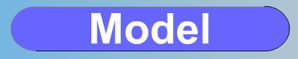 Grâce aux deux curseurs situés en dessous du modèle de glaciers, essaie de changer les conditions climatiques. Qu’observes-tu ? Complète le tableau ci-dessous.Tu peux utiliser des symboles, tels que + si le glacier grandit, – s’il fond et = s’il reste pareil qu’en condition P=5/T=5.Rappel“Les précipitations sont des chutes d'eau provenant de l'atmosphère sous différentes formes (liquides ou solides).” (Wikimini, 2016).La pluie, la neige et la grêle comptent parmi les précipitations les plus fréquentes.Il y a 50 ans, les conditions climatiques étaient favorables à l’avancement des glaciers. D’après ton tableau, quelles étaient ces conditions ?Aujourd’hui, les conditions climatiques sont favorables à la fonte des glaciers. D’après ton tableau, quelles sont ces conditions ?Pour aller plus loin :Mets le modèle de glaciers dans les conditions favorisant au maximum sa fonte (P=1 / T=10). Maintenant observe attentivement le modèle et réponds aux deux questions de caractéristiques :Combien de glaciers sont présents sur ce modèle ? Comment le sais-tu ?Note les différents types de moraines visibles et, pour chacun d’eux, leur nombre :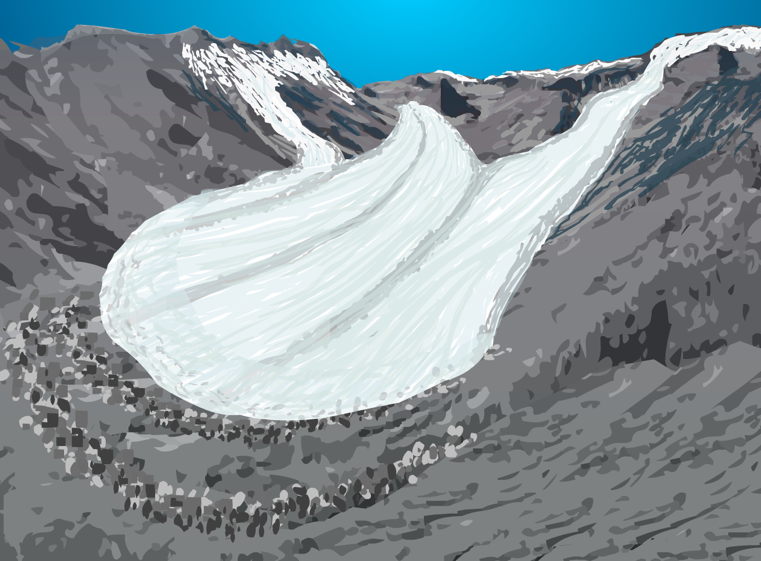 Température haute(=10)Température moyenne (=5)Température basse(=1)Précipitationsfortes(=10)Précipitationsmoyennes(=5)=(Le glacier reste pareil)Précipitationsfaibles(=1)